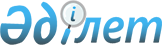 О внесении изменений в постановление акимата Туркестанской области от 27 февраля 2020 года № 41 "Об утверждении объемов субсидий на развитие племенного животноводства, повышение продуктивности и качества продукции животноводства на 2020 год"Постановление акимата Туркестанской области от 23 ноября 2020 года № 235. Зарегистрировано Департаментом юстиции Туркестанской области 24 ноября 2020 года № 5904
      В соответствии с пунктом 2 статьи 27 Закона Республики Казахстан от 23 января 2001 года "О местном государственном управлении и самоуправлении в Республике Казахстан", приказом Министра сельского хозяйства Республики Казахстан от 15 марта 2019 года № 108 "Об утверждении Правил субсидирования развития племенного животноводства, повышения продуктивности и качества продукции животноводства", зарегистрированного в реестре государственной регистрации нормативных правовых актов за № 18404, решением Туркестанского областного маслихата от 30 октября 2020 года № 53/543-VI "О внесении изменений в решение Туркестанского областного маслихата от 9 декабря 2019 года № 44/472-VI "Об областном бюджете на 2020-2022 годы", акимат Туркестанской области ПОСТАНОВЛЯЕТ:
      1. Внести в постановление акимата Туркестанской области от 27 февраля 2020 года № 41 "Об утверждении объемов субсидий на развитие племенного животноводства, повышение продуктивности и качества продукции животноводства на 2020 год" (зарегистрировано в реестре государственной регистрации нормативных правовых актов за № 5450, опубликовано 2 марта 2020 года в эталонном контрольном банке нормативных правовых актов Республики Казахстан) следующие изменения:
      приложение 3 к указанному постановлению "Объемы субсидий на развитие племенного животноводства, повышение продуктивности и качества продукции животноводства на 2020 год в пределах средств, выделенных из республиканского бюджета" изложить в новой редакции согласно приложению 1 к настоящему постановлению;
      приложение 4 к указанному постановлению "Объемы субсидий на 2020 год по направлениям субсидирования на развитие племенного животнодство, повышение продуктивности и качества продукции животноводство по заявкам, после введения в действие приказа Министра сельского хозяйства Республики Казахстан от 17 июля 2020 года № 229 "О внесении изменений в приказ Министра сельского хозяйства Республики Казахстан от 15 марта 2019 года № 108 "Об утверждении Правил субсидирования развития племенного животноводства, повышения продуктивности и качества продукции животноводства" изложить в новой редакции согласно приложению 2 к настоящему постановлению.
      3. Государственному учреждению "Аппарат акима Туркестанской области" в порядке, установленном законодательством Республики Казахстан, обеспечить:
      1) государственную регистрацию настоящего постановления в Республиканском государственном учреждении "Департамент юстиции Туркестанской области Министерства юстиции Республики Казахстан";
      2) размещение настоящего постановления на интернет-ресурсе акимата Туркестанской области после его официального опубликования.
      4. Контроль за исполнением настоящего постановления возложить на первого заместителя акима области Тажибаева У.К.
      5. Настоящее постановление вводится в действие со дня его первого официального опубликования.
      К постановлению акимата Туркестанской области от "___" _________ 2020 года №____ "О внесении изменений в постановление акимата Туркестанской области от 27 февраля 2020 года № 41 "Об утверждении объемов субсидий на развитие племенного животноводства, повышение продуктивности и качества продукции животноводства на 2020 год" Объемы субсидий на развитие племенного животноводства, повышение продуктивности и качества продукции животноводства на 2020 год в пределах средств, выделенных из республиканского бюджета Объемы субсидий на 2020 год по направлениям субсидирования на развитие племенного животнодство, повышение продуктивности и качества продукции животноводство по заявкам, после введения в действие приказа Министра сельского хозяйства Республики Казахстан от 17 июля 2020 года № 229 "О внесении изменений в приказ Министра сельского хозяйства Республики Казахстан от 15 марта 2019 года № 108 "Об утверждении Правил субсидирования развития племенного животноводства, повышения продуктивности и качества продукции животноводства"
					© 2012. РГП на ПХВ «Институт законодательства и правовой информации Республики Казахстан» Министерства юстиции Республики Казахстан
				
      Аким области

У. Шукеев

      Жетписбай А.Ш.

      Тургумбеков А.Е.

      Аманбаев Ж.Е.

      Калкаманов С.А.

      Мырзалиев М.И.

      Тажибаев У.К.

      Абдуллаев А.А.

      Тасыбаев А.Б .
Приложение 1
к постановлению акимата
Туркестанской области от
"23" ноября 2020 года № 235Приложение 3
к постановлению акимата
Туркестанской области
от "27" февраля
2020 года № 41
№
Направление субсидирования
Единица измерения
Норматив субсидии на 1 единицу, тенге
Объем субсидий
Сумма субсидий, тысяч тенге
Объемы субсидий на развитие племенного животноводства
Объемы субсидий на развитие племенного животноводства
Объемы субсидий на развитие племенного животноводства
Объемы субсидий на развитие племенного животноводства
Объемы субсидий на развитие племенного животноводства
Объемы субсидий на развитие племенного животноводства
Мясное и мясо-молочное скотоводство
Мясное и мясо-молочное скотоводство
Мясное и мясо-молочное скотоводство
Мясное и мясо-молочное скотоводство
Мясное и мясо-молочное скотоводство
Мясное и мясо-молочное скотоводство
1.
Ведение селекционной и племенной работы:
Ведение селекционной и племенной работы:
Ведение селекционной и племенной работы:
Ведение селекционной и племенной работы:
Ведение селекционной и племенной работы:
1.1
Товарное маточное поголовье крупного рогатого скота
голова/случной сезон
10 000
18 500
185 000,0
2.
Приобретение отечественного племенного быка-производителя мясных и мясо-молочных пород
приобретенная голова
150 000
380
57 064,2
3.
Приобретение племенного маточного поголовья крупного рогатого скота:
Приобретение племенного маточного поголовья крупного рогатого скота:
Приобретение племенного маточного поголовья крупного рогатого скота:
Приобретение племенного маточного поголовья крупного рогатого скота:
Приобретение племенного маточного поголовья крупного рогатого скота:
3.1
Отечественный
приобретенная голова
150 000
678
101 700,0
3.2
Импортированный из стран Содружества независимых государств, Украины
приобретенная голова
225 000
828
186 300,0
Овцеводство
Овцеводство
Овцеводство
Овцеводство
Овцеводство
Овцеводство
1.
Ведение селекционной и племенной работы
Ведение селекционной и племенной работы
Ведение селекционной и племенной работы
Ведение селекционной и племенной работы
Ведение селекционной и племенной работы
1.1
Племенное маточное поголовье овец
голова/случной сезон
4 000
36 745
146 978,0
1.2
Товарное маточное поголовье овец
голова/случной сезон
2 500
40 683
101 707,8
Итого
778 750,0
Объемы субсидий на повышение продуктивности и качества продукции животноводства
Объемы субсидий на повышение продуктивности и качества продукции животноводства
Объемы субсидий на повышение продуктивности и качества продукции животноводства
Объемы субсидий на повышение продуктивности и качества продукции животноводства
Объемы субсидий на повышение продуктивности и качества продукции животноводства
Объемы субсидий на повышение продуктивности и качества продукции животноводства
Мясное и мясо-молочное скотоводство
Мясное и мясо-молочное скотоводство
Мясное и мясо-молочное скотоводство
Мясное и мясо-молочное скотоводство
Мясное и мясо-молочное скотоводство
Мясное и мясо-молочное скотоводство
1.
Удешевление стоимости бычков, реализованных или перемещенных на откорм в откормочные площадки вместимостью не менее 1 000 голов единовременно или на мясоперерабатывающие предприятия с убойной мощностью 50 голов в сутки
килограмм живого веса
 200 
1 106 250
221 250,0
Итого
221 250,0Приложение 2
к постановлению акимата
Туркестанской области от
"23" ноября 2020 года № 235Приложение 4
к постановлению акимата
Туркестанской области
от "27" февраля
2020 года № 41
№
Направление субсидирования
Единица измерения
Норматив субсидии на 1 единицу, тенге
Объем субсидий
Сумма субсидий, тысяч тенге
Объемы субсидий на развитие племенного животноводства
Объемы субсидий на развитие племенного животноводства
Объемы субсидий на развитие племенного животноводства
Объемы субсидий на развитие племенного животноводства
Объемы субсидий на развитие племенного животноводства
Объемы субсидий на развитие племенного животноводства
Мясное и мясо-молочное скотоводство
Мясное и мясо-молочное скотоводство
Мясное и мясо-молочное скотоводство
Мясное и мясо-молочное скотоводство
Мясное и мясо-молочное скотоводство
Мясное и мясо-молочное скотоводство
1.
Ведение селекционной и племенной работы:
Ведение селекционной и племенной работы:
Ведение селекционной и племенной работы:
Ведение селекционной и племенной работы:
Ведение селекционной и племенной работы:
1.1
Товарное маточное поголовье крупного рогатого скота
голова/ случной сезон
10 000
5 961
59 610,0
1.2
Племенное маточное поголовье крупного рогатого скота
голова/ случной сезон
15 000
1 000
15 000,0
2.
Приобретение отечественного племенного быка-производителя мясных и мясо-молочных пород
приобретенная голова
150 000
144
21 600,0
3.
Приобретение племенного маточного поголовья крупного рогатого скота:
Приобретение племенного маточного поголовья крупного рогатого скота:
Приобретение племенного маточного поголовья крупного рогатого скота:
Приобретение племенного маточного поголовья крупного рогатого скота:
Приобретение племенного маточного поголовья крупного рогатого скота:
3.1
Импортированный из стран Содружества независимых государств, Украины
приобретенная голова
225 000
154
34 650,0
Овцеводство
Овцеводство
Овцеводство
Овцеводство
Овцеводство
Овцеводство
1.
Ведение селекционной и племенной работы
Ведение селекционной и племенной работы
Ведение селекционной и племенной работы
Ведение селекционной и племенной работы
Ведение селекционной и племенной работы
1.1
Племенное маточное поголовье овец
голова/ случной сезон
4 000
145 756
583 022,0
1.2
Товарное маточное поголовье овец
голова/ случной сезон
2 500
731 380
1 828 449,0
2.
Приобретение отечественных племенных овец
приобретенная голова
15 000
11 928
178 920,0
3.
Содержание племенного барана-производителя, используемого для воспроизводства товарной отары
голова/ случной сезон
10 000
4 990
49 900,0
Итого
2 771 151,0
Объемы субсидий на повышение продуктивности и качества продукции животноводства
Объемы субсидий на повышение продуктивности и качества продукции животноводства
Объемы субсидий на повышение продуктивности и качества продукции животноводства
Объемы субсидий на повышение продуктивности и качества продукции животноводства
Объемы субсидий на повышение продуктивности и качества продукции животноводства
Объемы субсидий на повышение продуктивности и качества продукции животноводства
Мясное и мясо-молочное скотоводство
Мясное и мясо-молочное скотоводство
Мясное и мясо-молочное скотоводство
Мясное и мясо-молочное скотоводство
Мясное и мясо-молочное скотоводство
Мясное и мясо-молочное скотоводство
1.
Удешевление стоимости бычков, реализованных или перемещенных на откорм в откормочные площадки вместимостью не менее 1 000 голов единовременно или на мясоперерабатывающие предприятия с убойной мощностью 50 голов в сутки
килограмм живого веса
 200 
112
22,4
Молочное и молочно-мясное скотоводство
Молочное и молочно-мясное скотоводство
Молочное и молочно-мясное скотоводство
Молочное и молочно-мясное скотоводство
Молочное и молочно-мясное скотоводство
Молочное и молочно-мясное скотоводство
1.
Удешевление стоимости производства молока:
Удешевление стоимости производства молока:
Удешевление стоимости производства молока:
Удешевление стоимости производства молока:
Удешевление стоимости производства молока:
1.1
Хозяйства с фуражным поголовьем коров от 600 голов
реализованный или переработанный килограмм
45
1 586 928
71 411,8
1.2
Хозяйства с фуражным поголовьем коров от 400 голов
реализованный или переработанный килограмм
30
2 000 000
60 000,0
Мясное птицеводство
Мясное птицеводство
Мясное птицеводство
Мясное птицеводство
Мясное птицеводство
Мясное птицеводство
1.
Удешевление стоимости производства мяса птицы
Удешевление стоимости производства мяса птицы
Удешевление стоимости производства мяса птицы
Удешевление стоимости производства мяса птицы
Удешевление стоимости производства мяса птицы
1.1
фактическое производство от 500 тонн
реализованный килограмм
50
1 432 548
71 627,4
2.
Удешевление стоимости производства мяса индейки
реализованный килограмм
100
1 825 260
182 526,0
За счет бюджетных средств из местного бюджета
За счет бюджетных средств из местного бюджета
За счет бюджетных средств из местного бюджета
За счет бюджетных средств из местного бюджета
За счет бюджетных средств из местного бюджета
За счет бюджетных средств из местного бюджета
1.
Удешевление стоимости затрат на корма сельскохозяйственным животным:
Удешевление стоимости затрат на корма сельскохозяйственным животным:
Удешевление стоимости затрат на корма сельскохозяйственным животным:
Удешевление стоимости затрат на корма сельскохозяйственным животным:
Удешевление стоимости затрат на корма сельскохозяйственным животным:
1.1
Маточное поголовье крупного рогатого скота молочного и молочно-мясного направления
голова
120 000
400
48 000,0
2.
Удешевление стоимости производства и переработки кобыльего молока
килограмм
60
666 666,7
40 000,0
3.
Удешевление стоимости производства и переработки верблюжьего молока
килограмм
55
511 780
28 147,9
Итого:
Итого:
501 735,5